COLEGIO EMILIA RIQUELME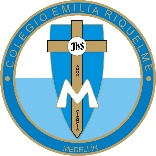 ÁREA DE HUMANIDADES, LENGUA CASTELLANADOCENTE: MARIA ISABEL MAZO ARANGOACTIVIDADES SEMANA DEL 27 AL 30 DE ABRIL DE 2020Orientaciones iniciales:Recuerda que cada día al iniciar la clase, realizaré un saludo por WhatsApp para dar la agenda (que es la misma que está en este taller) y las indicaciones necesarias para continuar la clase.Vamos muy bien!!! Continuemos activas en clase. Si por alguna razón no te puedes comunicarte en el momento de la clase, puedes preguntar tus dudas a través del WhatsApp o al correo más adelante.Iniciemos la semana con mucho optimismo!!!Estas son las agendas de la semana. En lo posible vamos a trabajar directamente en el cuaderno y en el libro, en las páginas que correspondan.FECHA: MARTES 28 DE ABRIL (3ra hora: 9:30-10:30 a.m.)El trabajo del día de hoy será orientado solo WhatsAppTEMA:  signos de puntuación (la coma). Página 256 y 257DESARROLLO:Saludo por WhatsAppLee la página 256 y realiza el punto 1, sobre el uso de la coma. Luego lee las normas del uso de la coma y realiza los puntos 1 y 2 de la página 257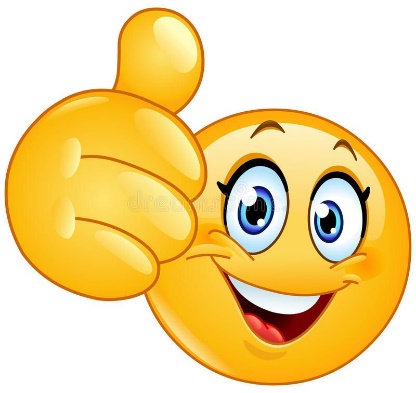 FECHA: MIÉRCOLES 29 DE ABRIL (2ra hora: 8-9 a.m.)En la clase del día de hoy tendremos conexión a través de video conferencia por ZoomTEMA: signos de puntuación (la coma)DESARROLLO:Saludo por WhatsAppCuando estemos conectadas realizaremos la corrección de la actividad del día martes y se resolverán algunas dudas que tengamos sobre el tema.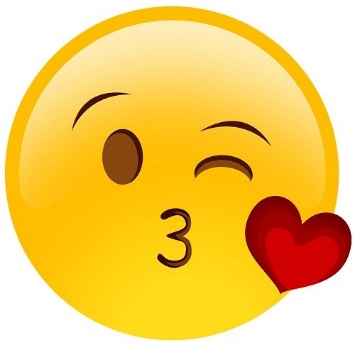 FECHA: JUEVES 30 DE ABRIL (5Ta hora: 12-1 p.m.)El día de hoy utilizaremos la plataforma Classroom para realizar la actividad de la claseTEMA: Signos de puntuación (la coma)DESARROLLO:Saludo inicial por WhatsAppDespués del saludo daré las indicaciones necesarias y publicaré en Classroom una actividad evaluativa del uso de la coma que deberán realizar durante la clase.Las niñas que por alguna razón no tengan conexión durante la clase, les colocaré más adelante, ya sea por correo o por WhatsApp, otra actividad para que realicen. 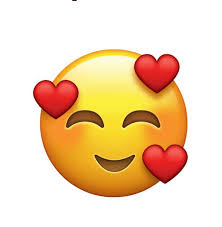 